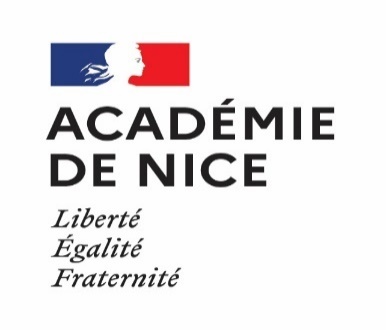 ATTESTATION DE VISITE CONSEILCAFIPEMF SESSION 2023Arrêté du 4 mai 2021 – Article 2 […] Tout instituteur ou professeur des écoles qui satisfait aux conditions requises et désire se présenter à l'examen se déclare candidat auprès de l'inspecteur de l'éducation nationale de la circonscription dans laquelle il exerce. Il bénéficie de la visite-conseil d'un inspecteur de l'éducation nationale, qui donne lieu à un compte rendu de visite communiqué au candidat. Une attestation de la tenue de la visite-conseil est adressée par l'inspecteur au candidat, qui la joint à son dossier d'inscription.Nom: ……………….	Prénom: ………………..	Date de naissance: ……………Etablissement d’affectation: ………………..Adresse établissement: ………………..Circonscription: ………………..Nom: ……………….	Prénom: ………………..	Circonscription: …………………Dans le cadre des inscriptions à l’examen du CAFIPEMF pour la session 2023, j’atteste de la tenue d’une visite-conseil le	pour le candidat nommé ci-dessus.Fait à ………………	Le	Signature et cachet de l’inspecteur